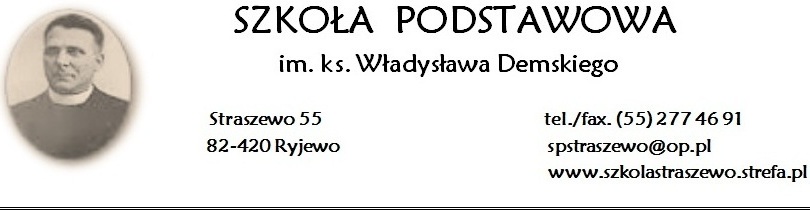 SZKOLNY ZESTAWPROGRAMÓW NAUCZANIAOBOWIĄZUJĄCY W SZKOLE PODSTAWOWEJ IM. KS. WŁADYSŁAWA DEMSKIEGOW STRASZEWIEDO REALIZACJI OD ROKU SZKOLNEGO 2017/2018 ODDZIAŁ PRZEDSZKOLNY KL. I                                          Nr dopuszczenia podręcznika: 830/1/2017 KL. IV  KL. VII  Program zajęć wyrównawczych z matematyki dla uczniów kl. IV-VI w Szkole Podstawowej w Straszewie pt. „Matematyka prosta, łatwa i ciekawa”. Autor: Rafał RybickiRealizowany od 1 września 2014 r. Legenda:1,2 -numer dopuszczenia nadany w danym roku szkolnym dla danego etapu kształcenia,JP- nazwa skrótu przedmiotu, tu język polski17/18 dwie ostatnie cyfry roku szkolnego, tu: stosuje się ukośnik31 sierpnia 2017r.  dopuszczam do użytku szkolnego:………………………………………………………..Podpis i pieczęć PrzedmiotNazwa i autorzy programuNumer dopuszczeniaEdukacja przedszkolna„ Szkoła za rok”Program nauczania dla oddziału przedszkolnego Autorzy: Dorota Kucharska, Anna Pawłowska-Niedbała, Dorota Banasik0-OP-17/18 PrzedmiotNazwa i autorzy programuNumer dopuszczeniaEdukacja wczesnoszkolna„Elementarz odkrywców”Program edukacji wczesnoszkolnejAutorzy: Barbara Stępień, Ewa KryniewiczNr dopuszczenia podręcznika: 790/1/20171-EW-17/18Język angielskiProgram nauczania języka angielskiego  dla klas I-III  szkoły podstawowej w edukacji wczesnoszkolnej; I etap edukacyjnyAutorzy: Dorota Sikora-Banasik1-JA-17/18 PrzedmiotNazwa i autorzy programuNumer dopuszczeniaJ. polski„Nowe słowa na start! 4”Program nauczania ogólnego języka  polskiego  w klasach IV-VIII szkoły podstawowej  Autorzy: Marlena DerlukiewiczNr dopuszczenia podręcznika: 907/1/20171-JP-17/18J. angielskiProgram nauczania języka angielskiego  II etapu edukacyjnego w klasach  IV-VIII  szkoły podstawowejAutorzy: Katarzyna Niedźwiedź, Jolanta Sochaczewska-Kuleta, Dorota WosińskaNr dopuszczenia podręcznika: 837/1/2017    1-JA-17/18Matematyka Matematyka z plusemProgram nauczania matematyki dla drugiego etapu edukacyjnego, klasy IV-VIII szkoły podstawowejAutorzy: Marta Jucewicz, Marcin Karpiński. Jacek LechNr dopuszczenia podręcznika: 780/1/20171-M-17/18Historia Program nauczania historii w klasach IV-VIII szkoły podstawowej „Wczoraj i dziś”Autorzy: Tomasz MaćkowskiNr dopuszczenia podręcznika:  877/4/2017    1-H-17/18Przyroda„Tajemnice przyrody”Program nauczania przyrody dla  szkoły podstawowejAutorzy: Jolanta GolonkoNr dopuszczenia podręcznika: 863/20171-P-17/18Technika„Jak to działa”Program nauczania techniki dla  szkoły podstawowejAutorzy: Lech Łabecki, Marta ŁabeckaNr dopuszczenia podręcznika:   295/1/20171-T-17/18Muzyka„Lekcja muzyki”Program nauczania  muzyki dla kl. IV szkoły podstawowejAutorzy: Monika Gromek, Grażyna KilbachNr dopuszczenia podręcznika: 852/1/20171-MU-17/18PlastykaDo dzieła nauczanie plastykiAutorzy: Jadwiga Lukas, Krystyna OnakNr dopuszczenia podręcznika: 903/1/20171-PL-17/18Informatyka„Lubię to!”Program nauczania informatyki w szkole podstawowej,Autorzy: Michał KęskaNr dopuszczenia podręcznika: 847/1/2017   1-I-17/18W-fProgram nauczania wychowania fizycznego dla ośmioletniej szkoły podstawowej  Autorzy: Krzysztof Warchoł1-WF-17/18Wychowanie do życia w rodzinie„Moje dorastanie” wychowanie do życia w rodzinie, program nauczania dla klas IV-VIII szkoły podstawowej,Autorzy: Barbara Strzemieczna1-WDŻ-17/18 PrzedmiotNazwa i autorzy programuNumer dopuszczeniaJ. polski„Nowe słowa na start! 7”Program nauczania ogólnego języka  polskiego  w klasach IV-VIII szkoły podstawowej  Autorzy: Marlena DerlukiewiczNr dopuszczenia podręcznika: 907/4/20172-JP-17/18J. angielskiProgram nauczania języka angielskiego  dla klas IV-VIII  szkoły podstawowej – II etap edukacyjnyAutorzy: Katarzyna Niedźwiedź, Jolanta Sochaczewska-Kuleta, Dorota WosińskaNr dopuszczenia podręcznika: 837/4/2017    1-JA-17/18Matematyka „Matematyka z plusem”Program nauczania matematyki dla drugiego etapu edukacyjnego, klasy IV-VIII szkoły podstawowejAutorzy: Marta Jucewicz, Marcin Karpiński. Jacek LechNr dopuszczenia podręcznika: 780/4/20172-M-17/18Historia „Wczoraj i dziś”Program nauczania historii w klasach IV-VIII szkoły podstawowej Autorzy: Tomasz MaćkowskiNr dopuszczenia podręcznika:  877/4/2017    2-H-17/18Muzyka„Lekcja muzyki”Program nauczania ogólnego muzyki Autorzy: Monika Gromek, Grażyna KilbachNr dopuszczenia podręcznika: 852/4/20171-MU-17/18Plastyka„Do dzieła”Program nauczania plastyki Autorzy: Marta Ipczyńska, Natalia MroźkowiakNr dopuszczenia podręcznika:  903/4/20171-P-17/18Informatyka„Lubię to!”Program nauczania informatyki w szkole podstawowej,Autorzy: Michał KęskaNr dopuszczenia podręcznika: 847/4/2017   2-I-17/18W-fProgram nauczania wychowania fizycznego dla ośmioletniej szkoły podstawowej  Autorzy: Krzysztof Warchoł2-WF-17/18       Fizyka„Spotkania z fizyką”Program nauczania fizyki w szkole podstawowejAutorzy: Grażyna Francuz-Ornat, Teresa KulawikNr dopuszczenia podręcznika: 885/1/20172-F-17/18     Chemia„Chemia Nowej Ery”program nauczania chemii w szkole podstawowejAutorzy: Teresa Kulawik, Maria Litwin Nr dopuszczenia podręcznika: 785/1/20172-C-17/18     Biologia„Puls życia” program nauczania biologii w szkole podstawowejAutorzy: Anna ZdziennickaNr dopuszczenia podręcznika: 844/4/20172-B-17/18Język niemieckiJęzyk niemiecki dla klasy VII szkoły podstawowejAutorzy: Ewa Kościelniak-WalewskaNr dopuszczenia podręcznika: 838/1/20172-JN-17/18Wychowanie do życia w rodzinie„Moje dorastanie” wychowanie do życia w rodzinie, program nauczania dla klas IV-VIII szkoły podstawowej,Autorzy: Barbara Strzemieczna2-WDŻ-17/18   Geografia„Nowa Planeta”program nauczania geografii w szkole podstawowejAutorzy: Maria Tuz, Barbara DziedzicNr dopuszczenia podręcznika: 906/3/20172-G-17/18